Video ProductionSound Read-Alonghttp://video101course.com/sound.htmlThere is a natural tendency to place the handheld too ____________--but you should place it fairly _____________ to the mouth (but NOT blocking the ___________)Both ___________________ and _________________mikes are supercardioid mikes that are pointed at the subject from a _________________--and thus _________________ to the TV viewer.The big ______________of booms and fishpoles is that you need a ______________ ______________to hold the darn thing.The trick to using a fishpole or boom is to remember that they should always be pointed at the subject and ______________up or down--never ______________.A wireless mike is--in essence--a very low power ______________radio station.wireless mikes ______________with distancethe wireless mike signal can also be ______________by random ______________noise. Perhaps the biggest downfall is that good wireless ______________are very expensive.Our program owns two, and has ordered 3 more, Sony –UWP-VS wireless microphones. Do an internet search and figure out how much those microphones cost. ____________________So anytime you want to hear something that's ______________ ______________   ______________, a ______________mike might be in order. Nearly every professional recording device--including pro ______________, --has a ______________, of some sort to increase or decrease the ______________, of the audio being recorded.Click the “Play” button on these two recordings and rewrite below what he says in the recording: 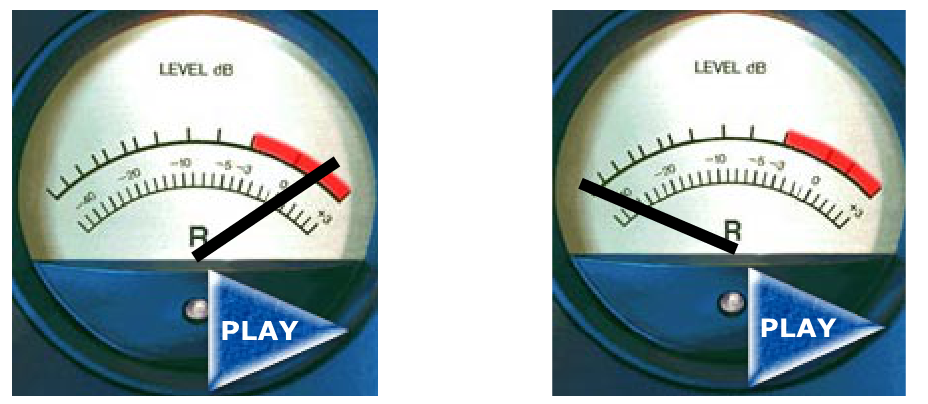 Answer for too high: Answer for too low: What does “Automatic Gain Control” do to your audio when there are pauses during the speaker? ____________As a result, professionals ______________ use the automatic gain control. The bottom line is that it is ______________ to use automatic gain when you are ______________ --with the understanding that at some point, you'll need to give it up and learn to control levels ______________.At any given point in time, only _______________ audio source can be dominant. In a given piece, the _______________ audio source might change several times.if you plug a microphone into a _______________ input, it won't work--the sound signal will be to _______________. Similarly, if you plug _______________ audio into a mike input, it will create horribly _______________ audio.Rewrite the three advantages of XLR connectors in your own wordsHereHereHereThe advantage of the "mini" connector is that it is, well, _______________.Rewrite Rule #1 on pg 31 (look at the url at the top) in your own words. Rewrite Rule #2 on pg 32 (look at the url at the top) in your own words. "Natural sound" is all the audio that is NOT people _______________.Natural sound--even if it very _______________.--is important to creating a feeling of _______________.